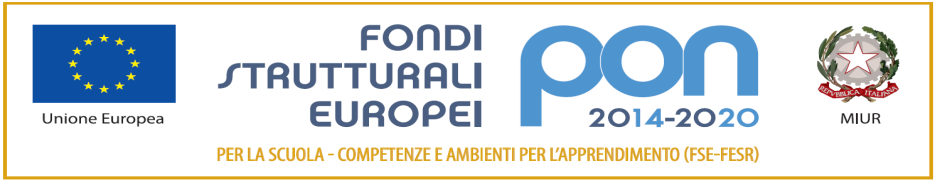 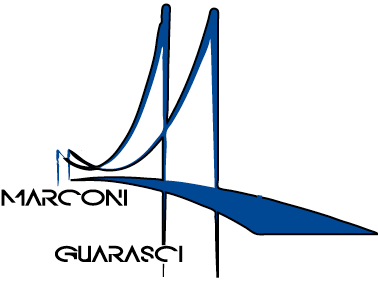 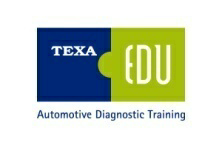 I.I.S. IPSIA “Marconi” Cosenza LS-ITE “Guarasci” RoglianoSEDE: Cosenza IPSIA Diurno e Corso SeraleSEDE: Montalto Uffugo IPSIA – ITI (Chimica Ambientale)SEDE: RoglianoLiceo  Scientifico –  Ist. Tec. EconomicoProt. N°2915/C22 									Cosenza 19/06/2020                                                                                                                -     All’Unità                                                                                                                      Multidisciplinare                                                                                                                       C.da Serra Spiga                                                                                                                                                                   Cosenza                                                                                                                -     Ai coordinatori di classe                                                                                                                                              sede di Cosenza                                                                                                                -     Ai docenti di sostegno                                                                                                                        sede di CosenzaOggetto: Convocazione in videoconferenza G.L.I.        È convocato il gruppo di lavoro Inclusione (G.L.I.)  per il giorno 25 giugno 2020, alle ore 11.00 in modalità videoconferenza al seguente link: https://meet.google.com/rgv-erwv-xtr per discutere, i seguenti punti all’o.d.g.:Revisione del Piano Annuale Inclusione P.A.I.Obiettivi di incremento dell’inclusività  proposti per il prossimo annoVerifica finale degli apprendimenti  in raccordo con gli strumenti didattici previsti dall’O.M.11/2020.        Il Dirigente Scolastico 								                   Dott.ssa Maria Saveria VeltriFirma autografa sostituita a mezzo stampa                                                    					                                       ai sensi dell’art. 3 comma 2 del d.Lvo n.39/93